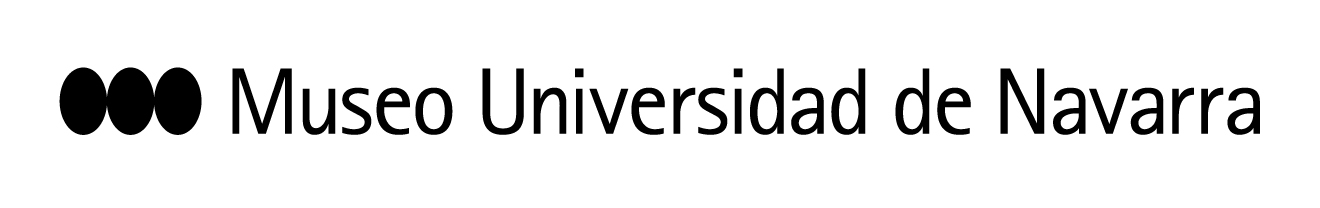 MIGUEL BERGASA: “EN LA COMUNIDAD MENONITA DE NUEVA DURANGO, TENGO LA SENSACIÓN DE RETROCEDER EN EL TIEMPO”El artista pamplonés ha presentado la exposición Menonitas de Nueva Durango, que reúne 40 fotografías mostradas por primera vez en color.La muestra puede visitarse en la sala Torre del Museo Universidad de Navarra hasta el 24 de marzo.En Pamplona, 17 de octubre de 2018.- Miguel Bergasa (Pamplona, 1951) ha emprendido cuatro viajes en el tiempo en los últimos treinta años, las cuatro visitas que ha realizado a la colonia menonita de Nueva Durango, en Paraguay. El artista ha presentado este miércoles en el Museo Universidad de Navarra la exposición Menonitas de Nueva Durango, que retrata las formas de vida de esta comunidad religiosa que vive anclada en el siglo XVI. En la presentación ha estado acompañado por Rafael Levenfeld, director artístico del Museo, quien ha destacado el “ojo mágico” del artista “que ve más allá de lo que muchas personas son capaces”.La muestra, producida por el Museo, reúne 40 fotografías que recogen distintos escenarios de la vida de esta colonia en sus hogares, en el campo, en el colegio y recorriendo los caminos de la zona con sus carretas. Quedan fuera de cámara escenas en la iglesia, ya que no le permitieron tomar imágenes en su interior. Completa la exposición la proyección del documental  Una patria lejos del mundo. Menonitas de Paraguay (1988), que realizó junto al cámara Enrique Urdánoz y la periodista Alicia G. Montano. Se emitió en el programa Documentos TV de Televisión Española.“Tengo la sensación de viajar en el tiempo”, ha explicado Bergasa. Asimismo, ha detallado algunos aspectos de la vida austera y monótona que lleva la colonia. Los menonitas pertenecen una corriente cristiana surgida tras la escisión religiosa liderada por el obispo anabaptista Menno Simons – de quien toman su nombre – en el siglo XVI, durante la reforma luterana en Europa. Según sus principios, en el progreso se encuentra el pecado, por lo que renuncian a toda suerte de comodidades propias de la época actual.UN CICERONE MENONITASu historia comenzó en Holanda, Suiza y Alemania, de donde partieron a Rusia y de ahí huyeron a Estados Unidos y Canadá. Actualmente se encuentran establecidos en pequeñas colonias en México, Belice, Bolivia y Paraguay. “En los países donde se asientan negocian tres privilegios con los gobiernos: no  realizar el servicio militar, mantener su idioma (el deitsch, un dialecto antiguo del alemán) y sus escuelas de enseñanza, donde leen la Biblia, el único libro al que tienen acceso”.Bergasa ha explicado que, además de obtener el permiso del jefe de la colonia, tuvo el apoyo de uno de sus miembros Jacob Wall, gracias a quien pudo acceder al interior de los hogares menonitas. Este hombre fue expulsado de la colonia por sus ideas progresistas y actualmente vive cerca de Asunción, capital de Paraguay. “Vive con nosotros, con WhatsApp, Facebook… Tengo contacto con él. Me hubiera gustado que estuviera aquí por que este trabajo sin su ayuda hubiera sido muy difícil”, valora el artista.Sobre la muestra, el artista también ha explicado el reto que ha supuesto uniformar distintos soportes fotográficos, desde las diapositivas con las que trabajó al comienzo del proyecto hasta el soporte digital actual. Así, las imágenes se muestran del mismo modo y no hay identificaciones temporales.Este miércoles 17, a las 19:00 horas, el artista impartirá una masterclass en el aula 1 y, a continuación, tendrá lugar la apertura de sala Torre. Asimismo, se han programado otras actividades relacionadas con la muestra. Este viernes, a las 11:45 horas, se realizará una visita guiada por el artista acompañado del periodista y escritor Javier Reverte. Al finalizar, Reverte impartirá una conferencia, Viajar para contarlo, en la que compartirá su experiencia como viajero y narrador a propósito de esta exposición. Además, el sábado 27, de 10:30 a 13 h., se realizará el taller infantil Mi primer viaje, dirigido a niños y niñas de entre 6 y 11 años. Su precio es de 6 euros. El Museo también ha editado un catálogo de la exposición (80 páginas, 24 euros) en el que se muestran las obras y el propio artista escribe un cuaderno de viaje en el que relata cómo transcurrieron las cuatro visitas que realizó a la colonia. Además, cuenta con un texto de la periodista Alicia Gómez Montano. ______________________________________________Miguel Bergasa (Pamplona, 1951) comenzó su carrera como fotógrafo a comienzos de los 70, en la Agrupación Fotográfica de Navarra, y después en Madrid, donde residió varios años. Allí contacta con varios círculos fotográficos: foros de los Colegios Mayores Universitarios, galerías Redor y Photocentro y Real Sociedad Fotográfica. En 1983 comenzó sus viajes por América Latina, donde realizó diversos reportajes fotográficos, entre ellos los que retrataban la vida de los menonitas en Paraguay, los pilotos de aviones carniceros en Bolivia o las noches de difuntos en México. Ha realizado numerosas exposiciones individuales y colectivas como Sanfermines (Palacio del Condestable. Ayuntamiento de Pamplona, 2017); Menonitas. Festival de Fotografía Latitudes (Museo de Huelva, 2017); Miradas en Latinoamérica (SestaoPhoto, en Sestao, Vizcaya, 2016); Miradas en Latinoamérica (Galería Espaciofoto, PhotoEspaña, 2015) y Pueblos Indígenas de América, para Médicus Mundi en Pamplona (2008), entre otras. Además, colabora con diversas revistas, coordina la realización de documentales para televisión y ha publicado varios libros.CONTACTO PRENSA MUSEO: Elisa Montserrat / emontse@unav.es / museo.unav.edu / 948 425600-Ext. 802962 / 637532826Leire Escalada / lescalada@unav.es / museo.unav.edu /  948 425600-Ext. 802545  / 630046068